										ORI Number                                  											 	           SC-24THE SUPERIOR COURT FOR THE COUNTY OF                                                   STATE OF GEORGIA				, 		:Petitioner,					:	Civil Action File						:v.						:							:				,		:	No. 				Respondent.					:	STALKING THREE YEAR/PERMANENT PROTECTIVE ORDERA civil hearing was held on this matter on  	, 20 	at which the Respondent appeared and/or was provided with the opportunity to be heard and the Petitioner requested, pursuant to O.C.G.A. §§ 16-5-94 (e) and 19-13-4 (c), that a permanent Protective Order be issued. Having heard the evidence presented, reviewed the petition and the record concerning this case and for good cause shown, IT IS HEREBY ORDERED AND ADJUDGED:1.	The Respondent has knowingly and willfully violated O.C.G.A. §§ 16-5-90 et seq. [pco01,02]	and placed the Petitioner in reasonable fear for the Petitioner’s safety, becauseRespondent is hereby enjoined and restrained from doing or attempting to do, or threatening to do any act constituting a violation of O.C.G.A. §§ 16-5-90 et seq. and of harassing, interfering, or intimidating the Petitioner or Petitioner’s immediate family. Any future acts committed by the Respondent towards the Petitioner which are in violation of this statute and this Protective Order can amount to AGGRAVATED STALKING, pursuant to O.C.G.A. § 16-5-91, which is a felony. A person convicted of Aggravated Stalking shall be punished by imprisonment for not less than 1 nor more than 10 years and by a fine of not more than $10,000.00.2.	Respondent is permanently enjoined and restrained from  approaching within  	[pco01,04]	yards of Petitioner and/or Petitioner’s immediate family, and/or residence, place of employment, or school or subsequent residence, place of employment or school.3.	Respondent is not to have any contact of any type, direct, indirect, or through[pco05]	another person with the Petitioner or her/his immediate family, including but not limited to telephone, fax, e-mail, or any other means of communication.4.	That this order be filed in the office of the Clerk of this Court.5.	This order shall remain in effect permanently and shall not terminate unless modified by the Court; OR	This order shall be in effect for three (3) years and shall expire on 						, 20        .6.	That this Order applies in every county throughout the state and it shall be the duty of every court and every law enforcement official to enforce and carry out the provisions of this Order pursuant to O.C.G.A. §§ 16-5-94 (e) and 19-13-4 (d). Law enforcement may use their arrest powers pursuant to O.C.G.A. §§ 16-5-91 and 17-4-20 to enforce the terms of this Order.7.	That this Court determined that it had jurisdiction over the parties and the subject matter under the laws of the State of Georgia and Respondent received reasonable notice and had the opportunity to be heard before this Order was issued sufficient to protect the Respondent’s due process rights and this Order shall be presumed valid and pursuant to18	U.S.C. § 2265(a) shall be accorded full faith and credit by any other state or local jurisdiction and shall be enforced as if an Order of the enforcing state or jurisdiction.	ONLY the following that are initialed by the JUDGE shall apply:        	8.	Respondent is to receive appropriate psychiatric or psychological services.        	9.	Petitioner is awarded costs and attorney fees in the amount of                         .        	10.	Petitioner/protected party is either a spouse, former spouse, parent of a common child, child of Petitioner, child of Respondent, cohabitates or has cohabitated with Respondent and qualifies for 18 U.S.C. § 922(g)	SO ORDERED this              day of   				, 20           .JUDGE, SUPERIOR COURT 	 CountyPrint or stamp Judge’s nameViolation of the above Order may be punishable by arrest.NOTICE TO RESPONDENT1.	Violation of this Order may result in immediate arrest and criminal prosecution that may result in jail time and/or fines and/or may subject you to prosecution and penalties for contempt of court.2.	This Order shall remain in effect unless specifically superseded by a subsequent signed and filed Order, by operation of law, or by Order of dismissal, whichever occurs first. Only this Court can void, modify or dismiss this Order.  Either party may ask this Court to change or dismiss this Order.3.	If after a hearing, of which the Defendant received notice and opportunity to participate, a protective  order is issued which  restrains  Defendant  from harassing,  stalking  or threatening  an  intimate partner, Defendant is prohibited from possessing,  receiving, or transporting a firearm or ammunition which has been shipped or transported in interstate or foreign commerce for the duration of the Order. 18 U.S.C. § 922(g).4.	A person commits the offense of Aggravated Stalking when such person, in violation of a temporary or permanent  protective   Order  prohibiting  this  behavior,  follows,  places  under   surveillance,  or  contacts Petitioner on public or private property for the purpose of harassing and intimidating the other person. This activity can subject the Respondent to arrest and prosecution for felony Aggravated Stalking, which carries penalties of imprisonment for not less than 1 year nor more than 10 years and a fine of up to $10,000.00.Pursuant to O.C.G.A. Section § 19-13-3, Petitioner assisted byName:  	Address:  	Telephone:	 				*REMOVE THIS PAGE FROM ORDER AND FILE SEPARATELY UNDER SEAL*CONFIDENTIAL INFORMATION FORM - ATTENTION COURT STAFF:THIS PAGE IS A RESTRICTED-ACCESS DOCUMENT.This document is not accessible to the public or to other parties.*For transmittal to the Georgia Protective Order Registry and, if applicable, the National Crime Information Center.*Transmitted to Georgia Protective Order Registry	Date  	Clerk  	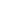 Rev’d 8/14  Transmitted to Georgia Protective Order Registry	Date  	Clerk  	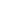 Rev’d 8/14